Отчёт по итогам самообследования 
МБДОУ Великооктябрьского детского сада «Белочка» 
Фировского района Тверской областиза  2020 учебный год.       С целью определения качества и эффективности образовательной деятельности МБДОУ Великооктябрьский детский сад «Белочка» (далее - ДОУ) в 2020 учебном году, на основании приказа Министерства образования и науки Российской Федерации от 14.06.2013г. №462 «Об утверждении Порядка проведения самообследования образовательной организации», приказа Министерства образования и науки Российской Федерации от 14.12.2017 г. №1218 «О внесении изменений в Порядок проведения самообследования образовательной организации», а также для определения дальнейших перспектив развития ДОУ проведена процедура самообследования.Контактная информация        Полное наименование: Муниципальное бюджетное дошкольное образовательное учреждение Великооктябрьский детский сад «Белочка».
        Сокращенное наименование: МБДОУ Великооктябрьский детский сад  «Белочка».  
        Организационно-правовая форма юридического лица – бюджетное учреждение.
        Лицензия на осуществление образовательной деятельности: № 678 от 18.11.2015г, срок действия - бессрочно. 
         Устав детского сада утвержден Постановлением  Главы Администрации Фировского  района №17 от  02.04.2015г., внесены Изменения в Устав, утвержденные Постановлением Главы Администрации Фировского района от  24.03.2020 №36         Юридический адрес: 172715, Тверская область, Фировский район, посёлок Великооктябрьский,  ул. Кооперативная, д. 1.          Официальный сайт в сети Интернет белочка-фирово.рф         Телефон: 8 (48239) 4-19-37, 4-11-90         Адрес электронной почты: belka-sadik@yandex.ru         Адреса мест осуществления образовательной деятельности: 
1) 172715, Тверская область, Фировский район, п. Великооктябрьский, ул. Кооперативная д.1 2) 172715, Тверская область, Фировский район, п. Великооктябрьский, ул. Советская, д.6.         Территория учреждения ограждена деревянным забором, благоустроена. Имеются зеленые насаждения: деревья, кустарники; в летнее время разбиваются цветники. Спортивная площадка на территории представляет собой «зеленую зону» из травяного покрытия.         МБДОУ Великооктябрьский детский сад «Белочка» является юридическим лицом, имеет обособленное имущество, закрепленное за ним на праве оперативного управления, имеет самостоятельный баланс, расчетный и иные счета, круглую печать и штамп.         МБДОУ Великооктябрьский детский сад «Белочка» зарегистрирован в Межрайонной инспекции Федеральной налоговой службы № 12 по Тверской области и внесён в Единый государственный реестр юридических лиц: ОГРН  1026901602518 от 10 ноября 2015г. В МБДОУ Великооктябрьский детский сад «Белочка» функционировало 6 групп:2  группа  раннего возраста от 1 до 2 лет - 4 человека,I младшая группа для детей от 2 до 3 лет – 7 человек,II младшая группа для детей от 3 до 4 лет – 16 человек,средняя группа для детей от 4 до 5 лет – 18 человек,старшая группа для детей от 5 до 6 лет – 15 человек,подготовительная  группа для детей от 6 лет  – 28 человек.Общее число воспитанников в 2020 учебном году - 88 человек.Режим работы детского сада: с 07.30 до 18.00, выходными днями являются суббота и воскресенье, праздничные дни.Структура управленияУчредителем образовательного учреждения является отдел образования Администрации  Фировского  района Тверской  области.Управление ДОУ строится на основе документов, регламентирующих его деятельность: закона «Об образовании» РФ, Устава ДОУ и других локальных актов учреждения.Управляющая система состоит из двух структур:Общественное управление:Педагогический совет;Общее собрание трудового коллектива;Совет ДОУ (родительский комитет).Административное управление: заведующий МБДОУ  Великооктябрьский  детский  сад  «Белочка» Иванова Юлия Валерьевна. Управленческая деятельность заведующего ДОУ обеспечивает:материальные, организационные;правовые;социально–психологические условия для реализации функции управления образовательным процессом в ДОУ.      Непосредственное управление учреждением осуществляет заведующий, действующий на принципах единоначалия, компетенция которого закреплена Уставом и трудовым договором, заключенным с Учредителем. Объект управления заведующего – весь коллектив ДОУ.      Трудовой коллектив составляют все работники детского образовательного учреждения. Полномочия трудового коллектива  осуществляются Общим собранием трудового коллектива.      В целях рассмотрения вопросов организации учебно-воспитательного процесса, изучения и распространения передового педагогического опыта  действует Педагогический совет и творческая группа педагогов.    В качестве общественной организации действует Совет ДОУ (родительский комитет). Он содействует объединению усилий семьи и ДОУ в  обучении и воспитании детей.       Открытость, гласность, доступность образовательного процесса, доступ родителей к участию в деятельности учреждения  обеспечивают такие меры, как создание электронного адреса, сайта ДОУ, размещение информации на стендах, родительские собрания и т.д.   Основными задачами деятельности ДОУ являются: - создание благоприятных условий для полноценного проживания ребёнком дошкольного детства, - формирование основ базовой культуры личности, - всестороннее развитие психических и физических качеств в соответствии с возрастными и индивидуальными особенностями, подготовка к жизни в современном обществе, - формирование предпосылок к учебной деятельности, - обеспечение безопасности жизнедеятельности дошкольника.         Развитие личности ребёнка, сохранение и укрепление здоровья, а так же воспитание таких качеств, как патриотизм, активная жизненная позиция, творческий подход в решении различных жизненных ситуаций, уважение к традиционным ценностям.         В ДОУ создана необходимая материальная база и благоприятные условия для организации воспитательно - образовательной работы. Реализация воспитательного и образовательного процесса в ДОУ представлена Образовательной программой, годовым учебным планом и регламентируется сеткой занятий, составленной с учетом санитарно-эпидемиологических требований СанПиН 2.4.1.3049-13 «Санитарно-гигиенические требования к устройству, содержанию и организации режима работы дошкольных образовательных организаций».          Целью оценки качества образовательных  услуг  является обеспечение доступного уровня и качества образования на основе единого Федерального государственного образовательного стандарта дошкольного образования (далее - ФГОС ДО) относительно уровня дошкольного образования в соответствии с законодательством РФ.Анализ качества образовательных услуг в ДОУ состоит из следующих разделов:1.Требования к кадровому обеспечению.2.Требования к материально - техническому обеспечению.3.Требования к предметно - развивающей среде.4.Требования к медицинскому обслуживанию. Состояние здоровья воспитанников.5.Требования к обеспечению информационной открытости.6.Требования к методическому обеспечению образовательного процесса.7.Требования к финансовому обеспечению.8.Требования к уровню удовлетворённости потребителей деятельностью ДОУ и качеством предоставляемых образовательных услугАналитическая часть.        Целью  работы  ДОУ в  2020 учебном году было  - создание благоприятных условий для полноценного проживания ребенком дошкольного детства, всестороннее развитие психических и физических качеств в соответствии с возрастными и индивидуальными особенностями, подготовки к жизни в обществе, к обучению в школе, обеспечение безопасности жизнедеятельности дошкольника.        Главной задачей педагогического коллектива - получение качественного образования воспитанниками дошкольного учреждения. На качество образования большое влияние оказывают единые требования обучения и воспитания детей, преемственность между дошкольным и школьным образованием, квалификация педагогов.        В коллективе педагоги старались создать условия, для того, чтобы воспитанники проживали полноценное детство. Мы стремимся, чтобы процессы воспитания, развития и обучения детей взаимно дополняли друг друга. Для этого разработана и утверждена основная общеобразовательная программа дошкольного образования на основе следующих программ: Программа "От рождения до школы" Примерная основная общеобразовательная программа дошкольного образования / Под ред. Н.Е. Вераксы, Т.С. Комаровой, М.А. Васильевой, 2014.         Основной общеобразовательной программой определены не только основные направления обучения и развития детей, но и особое внимание уделено формированию личностных качеств дошкольников. Непосредственно образовательная деятельность с детьми проводится с учетом возрастных и индивидуальных особенностей. Ее время и продолжительность определяются основной общеобразовательной программой и требованиями СанПиН.         Большое внимание в прошедшем учебном году отводилось  индивидуализации образовательного процесса, своевременному развитию речи детей.          Решая годовую задачу по развитию речи, педагогический коллектив создавал условия для развития коммуникативных качеств у воспитанников, направленных на достижение целей овладения конструктивными способами и средствами взаимодействия с окружающими людьми через развитие всех компонентов связной речи.         Коллектив ДОУ продолжил работу в режиме развития, активизируя родителей и общественность. Педагоги активно участвовали  в работе  районных  методических  объединений.          Методическая работа строилась с учётом уровня профессиональной компетенции педагогов. Выбранные формы работы - педсоветы, индивидуальные консультации, смотры – конкурсы, способствовали активному и творческому включению педагогов в образовательный процесс, их профессиональному росту.         Активное участие педагогов внутри ДОУ в смотрах - конкурсах «Центр театрализованной деятельности», «Сказочные персонажи зимы!», а также в муниципальных конкурсах «Рождественские фантазии» (конкурс декоративно-прикладного творчества), «Сияют нимбы сквозь века» (конкурс рисунков, посвященный памяти Преподобного Нила Столобенского)  выявили творчество и инициативу педагогов, которые были направлены на взаимодействие с родителями и детьми. Участвовали во Всероссийском конкурсе «Ты – гений!», в конкурсе - «Игрушка для Главной елки», акции - «Поздравь ветерана» (совместно с детьми изготавливали открытки с поздравлением к новому году).            Также сотрудники детского сада (педагоги, заведующий, обслуживающий персонал) приняли участие в добровольной акции «День чистоты» - навели порядок около Обелиска Неизвестному солдату, детской площадки, расположенной около детского сада, на берегу реки Цна (собирали мусор, сухую опавшую листву и ветки и т.д.).          Остается активным сетевое  направление деятельности  ДОУ. Педагоги продолжают активное сотрудничество с редакцией газеты «Коммунар». Статьи о жизни детского сада, благодарности родителям за помощь и активное участие в воспитательно – образовательном процессе ДОУ постоянно печатались на страницах газеты.          В течение учебного года продолжена тесная связь с библиотекой ДК. В результате совместной деятельности проведены информационно насыщенные мероприятия, как на базе библиотеки, так и в детском саду.          Педагоги, в течение всего учебного года, продолжали использовать эффективные способы активного вовлечения родителей в педагогический процесс, проявляли творчество и инициативу в осуществлении  разнообразных проектов развивающего и оздоровительного характера.           Итоги контрольной деятельности позволяют говорить о том, что вся деятельность работников детского сада направлена на воспитание, обучение и развитие воспитанников. Выявленные в процессе контроля недостатки своевременно устраняются, существующие проблемы решаются всем коллективом. Анализ затруднений педагогов.1. Недостаточное внимание педагогов к использованию игровых технологий воспитания и обучения дошкольников.2. Существует необходимость организации развивающей среды для самостоятельной деятельности детей в центрах активности, в создании среды, способствующей познавательной  и речевой активности.3. Вызывает затруднение педагогов планирование воспитательно-образовательного процесса в соответствии с ФГОС.4. Испытывают трудности при формировании социальной и информационной компетентности у детей.5.Трудности у большинства педагогов в выстраивании индивидуального маршрута развития ребенка на основе диагностики развития.1.Кадровое обеспечение.        Коллектив учреждения состоит из 30 сотрудников. Из них: 2 – административных работника, 10 – воспитателей, 1 - старший воспитатель,    1 - музыкальный руководитель, 16 – человек прочие специалисты и младший обслуживающий персонал.          4 педагога имеют высшее профессиональное образование. 5 педагогов имеют высшую квалификационную категорию. 7 педагогов являются специалистами первой квалификационной категории.2.Материально-техническое  обеспечение.          Муниципальное бюджетное дошкольное образовательное учреждение Великооктябрьский детский сад «Белочка» находится в отдельно стоящем двухэтажном здании по ул. Кооперативная  д.1 , рассчитанным по проекту  на 6 групп. Основными помещениями ДОУ являются: 4 групповых помещения (включают в себя раздевалку, туалетную, групповую комнаты, подсобное помещение для раскладных кроватей и постельного белья, моечную),Медицинский блок (медицинский, прививочный кабинеты, изолятор),Музыкальный зал,Физкультурный зал,Прачечная, гладильная,Кабинет заведующего,Методический кабинет,Кабинет заместителя заведующего по АХЧ,Пищеблок (сырой, вареный цеха, складские помещения для пищевых продуктов),2 складских помещения.и отдельно стоящем одноэтажном здании по ул. Советская, д.6, рассчитанном по проекту на 2 группы. Основными помещениями ДОУ являются: 2 групповых помещения,2 спальни,Изолятор,Методический кабинет.        Состояние материально-технической базы учреждения соответствует санитарно-гигиеническим требованиям и позволяет на оптимальном уровне реализовывать  образовательные задачи.3. Предметно - развивающая среда помещений и групповых комнат ДОУ.         В группах и помещениях детского сада создана разнообразная доступная  для использования детьми предметно - развивающая  среда, что дает возможность ребенку осуществлять выбор деятельности в соответствии с его интересами. 4. Медико-социальное обеспечение.В учреждении действует система оздоровления воспитанников, которая включает:реализация режима дня с учетом здоровья, возраста и индивидуальных особенностей дошкольников;осуществление психологического сопровождения развития каждого ребенка;использование разнообразных способов организации двигательной активности детей;организация полноценного сбалансированного питания;работа по формированию у воспитанников здорового образа жизни.Оздоровительное и профилактическое сопровождение состоит из:Диагностических мероприятий,Общеукрепляющих упражнений,Пальчиковой гимнастики,Бодрящей гимнастики после сна,Воздушных ванн,Режима двигательной активности,Физкультурных занятий,Физкультурных праздников, досугов и развлечений,Физкультурных пауз (физкультминутки),Подвижной прогулки,Профилактика ОРВИ и гриппа, Рационального питания. Анализ и обсуждение результатов оздоровительной работы проводятся с учетом индивидуального маршрута оздоровления каждого  ребенка на педсоветах.Физкультурно-оздоровительная работа проводится в соответствии с действующими нормативными документами.Созданы необходимые условия в группах и в зале для оздоровления и физического развития детей.Образовательная нагрузка соответствует санитарным требованиям СанПиН, их длительности с возрастом детей и утверждена заведующим ДОУ.В учреждении имеются локальные документы, обеспечивающие ответственность персонала за охрану жизни и здоровья детей, их полноценное физическое развитие и оздоровление.В ходе физкультурно-оздоровительной работы с детьми, работниками учреждения решаются следующие задачи:- развитие двигательных навыков и физических качеств в соответствии с возрастом и возможностями ребенка;- развитие потребностей в самостоятельной, совместной, ежедневной двигательной деятельности.5. Информационная открытость.       Обеспечение информационной открытости образовательной деятельности ДОУ реализуется через: официальный сайт дошкольного учреждения, информационные стенды в групповых помещениях и в коридорах ДОУ, групповые родительские собрания, общесадовские родительские собрания, через районную газету «Коммунар», местное телевидение и сотрудничество с МБОУ Великооктябрьская СОШ, Великооктябрьский ДК, филиалом районной библиотеки, МОУ ДОД Фировская ДШИ.6. Методическое обеспечение.          МБДОУ Великооктябрьский  детский  сад  «Белочка»  реализует Основную образовательную программу муниципального бюджетного дошкольного образовательного учреждения Великооктябрьский детский сад «Белочка», разработанную в соответствии с Федеральным законом от 29 декабря 2012г. № 273 – ФЗ «Об образовании в Российской Федерации» и Федеральным государственным образовательным стандартом дошкольного образования (Приказ № 1155 от 17 октября 2013 года), и сформированную на основе Примерной общеобразовательной программы дошкольного образования «От рождения до школы» под редакцией Н.Е.Вераксы, Т.С.Комаровой, М.А.Васильевой, в соответствии с ФГОС ДО.   Образовательная программа ДОУ обеспечивает конкретизацию и обоснование выбора цели, содержания, применяемых методик и технологий, форм организации образовательного процесса в ДОУ, исходя из требований Основной общеобразовательной программы, развития самого образовательного учреждения, его возможностей, образовательных запросов основных социальных заказчиков - родителей (законных представителей). 7. Финансово-экономическое обеспечение.Финансовое обеспечение образовательной деятельности ДОУ и финансовое обеспечение выполнения муниципального задания дошкольного образовательного учреждения осуществляется на основе региональных нормативов финансового обеспечения образовательной деятельности, установленных Правительством  Тверской области. Источниками формирования имущества и финансовых ресурсов являются средства муниципального бюджета и областного бюджета.8. Уровень удовлетворённости потребителей деятельностью ДОУ и качеством образовательного процесса.         Анализ деятельности за 2020 учебный год показал - несмотря на то, что ФГОС ставят перед ДОУ достаточно сложные задачи и предъявляют высокие требования к построению воспитательно-образовательного процесса и взаимодействия с семьями дошкольников,  педагогический коллектив достаточно творческий и трудоспособный, поэтому достигнутые результаты работы, соответствуют поставленным в начале учебного года целям и задачам и в целом удовлетворяют родителей.        Созданная система работы дошкольного учреждения позволяет удовлетворять потребности и запросы родителей, о чём свидетельствуют использование педагогами новых технологий в работе, активное участие родителей в жизни детского сада (посещение праздников, мероприятий, участие родителей в реализации проектов, активное участие в выставках, смотрах - конкурсах, фестивалях) и наличие положительных отзывов о работе ДОУ.            Родители оценивают качество образовательных услуг ДОУ через анкетирование (в процессе социологического обследования), критически следят за педагогическим процессом, серьезно и ответственно относятся к актуальным задачам дошкольного воспитания и образования детей.          Удовлетворенность родителей качеством деятельности ДОУ составляет  95%.  По результатам анкетирования родители  отмечают, что в детском саду созданы условия для физического развития и укрепления здоровья ребенка. Однако, большинство родителей не удовлетворены состоянием участков детского сада и материально- техническим оснащением ДОУ.          Работа с родителями является неотъемлемой частью воспитательно-образовательного процесса. Совершенствование в данном направлении, поиск и внедрение форм эффективного взаимодействия с семьёй будет продолжаться и в дальнейшем.Приложение к отчету по самообследованиюМБДОУ Великооктябрьский детский сад «Белочка»Показатели деятельности дошкольной образовательной организации, 
подлежащей самообследованию, за 2020 учебный год.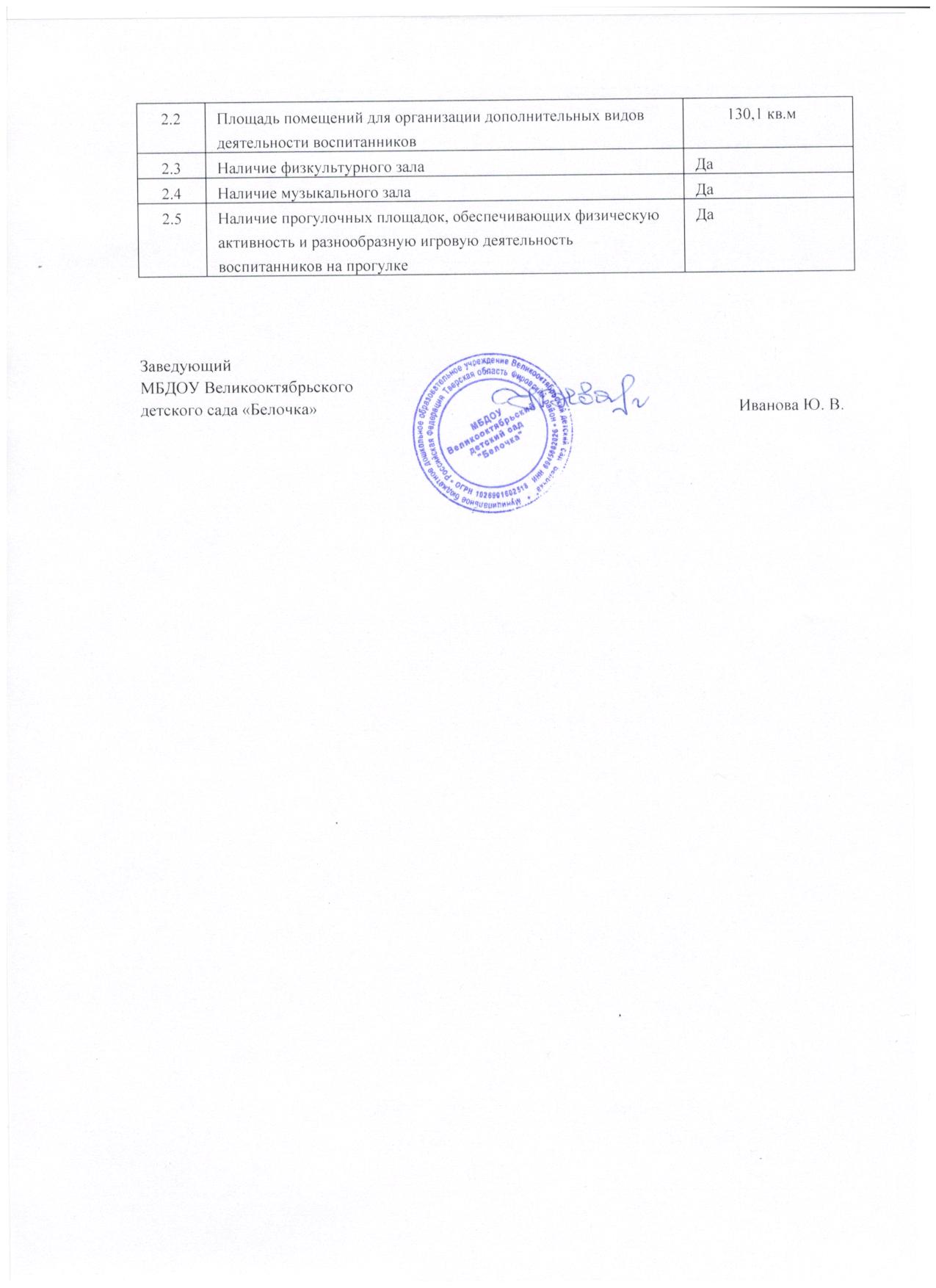 Вид  помещенияОсновное  предназначениеТехническое оснащениеМетодическое оснащениеПредметно-развивающая среда  ДОУПредметно-развивающая среда  ДОУПредметно-развивающая среда  ДОУПредметно-развивающая среда  ДОУМетодический кабинетМетодическая  работа  с  педагогами  ДОУ  и  родителямиКонсультативно-просветительская  работа с родителями и сотрудниками  ДОУКомпьютерПринтерСканерСД  и  компакт- дискиНаборы демонстрационного материала, муляжи Глобус большой (2 шт)Библиотека детской художественной литературыМетодические пособия , иллюстративный материал Музыкальный залНепосредственно образовательная деятельность по музыкальному воспитаниюУтренняя  гимнастикаДосуговые мероприятияПраздникиТеатрализованные представленияТелевизорМузыкальный центрПриставка DVDВидеомагнитофонМикрофоныПианиноДетские музыкальные инструментыРазличные виды театра,  ширмыШкаф - стенка  для используемых  муз. руководителем  пособий, игрушек, атрибутовСпортивный  залНепосредственно образовательная деятельностьУтренняя  гимнастикаДосуговые оздоровительные мероприятияСпортивные праздникиСпортивное оборудование для прыжков, метания, лазания, равновесияМодулиТренажерыНетрадиционное физкультурное оборудованиеТеннисный столЦентр развития «Умники и умницы»Проведение педагогических советов Проведение РМО, мастер –классов, совещаний.Проведение нетрадиционной непосредственно образовательной деятельности с детьмиПереносная мультимедийная установкаПособия для использования в совместной и непосредственно образовательной деятельности с детьми: коллекции, методические пособия природоведческого содержания, пособия по ФЭМП.Мини – музеи: «Старинушка», «Куклы», предметов народного промысла  Предметы народно – прикладного искусстваМедицинский  кабинетИзоляторПроцедурный  кабинетМедицинский  кабинетОсмотр детей, консультации  медсестры, врачей;Консультативно-просветительская  работа с родителями и сотрудниками ДОУХолодильник для хранения вакцинДезар для обеззараживания воздухаМетодическая  литература   медицинской тематики.Консультационный материал для педагогов и родителей по здоровьесбережениюУчасткиПрогулки, наблюдения;Игровая  деятельность;Самостоятельная двигательная деятельность Трудовая  деятельность.Прогулочные  площадки  для  детей  всех  возрастных  групп.Игровое, функциональное,  и спортивное  оборудование.Физкультурная площадка.Дорожки  для  ознакомления  дошкольников  с правилами  дорожного  движения, цветникиФизкультурная площадкаОрганизованная образовательная деятельность по физической культуре, спортивные игры, досуговые мероприятия, праздникиСпортивное оборудованиеОборудование для спортивных игрПредметно-развивающая среда в группахПредметно-развивающая среда в группахПредметно-развивающая среда в группахПредметно-развивающая среда в группахМикроцентр «Физкультурный  уголок»Расширение  индивидуального  двигательного опыта  в  самостоятельной  деятельностиОборудование  для ходьбы, бега, равновесия Для катания, бросания, ловли Для ползания, лазания, прыжков,Атрибуты  к  подвижным  и спортивным  играмНетрадиционное физкультурное оборудованиеМикроцентр «Уголок  природы»Расширение познавательного  опыта, его использование в трудовой деятельностиКалендарь природы (2 мл, ср, ст, подг гр)Комнатные растения Сезонный материалСтенд  на  экологическую  тематикуМакетыЛитература   природоведческого  содержания, набор картинок, альбомы  Материал для проведения элементарных опытовОбучающие и дидактические игры по экологии Инвентарь   для  трудовой  деятельностиПриродный   и  бросовый  материалМикроцентр «Уголок развивающих  игр»Расширение  познавательного  сенсорного  опыта  детейДидактический материал по сенсорному  развитиюДидактические  игрыНастольно-печатные  игрыМатериал для детского экспериментированияМикроцентр «Строительная  мастерская»Проживание, преобразование познавательного опыта в продуктивной деятельности. Развитие ручной умелости, творчества. Выработка позиции творцаНапольный  строительный  материал;Настольный строительный материалПластмассовые конструкторы (младший возраст с крупными деталями) Мягкие строительно-игровые модулиТранспортные  игрушки	Микроцентр «Игровая  зона»Реализация  ребенком  полученных  и  имеющихся знаний  об  окружающем  мире  в  игре.  Накопление  жизненного  опытаАтрибутика для с/р игр по возрасту детей («Семья», «Больница», «Магазин», «Школа», «Почта», «Парикмахерская», «Армия», «Космонавты», «Библиотека», «Ателье»)Предметы - заместителиМикроцентр «Уголок  безопасности»Расширение  познавательного  опыта,  его  использование  в повседневной  деятельностиДидактические, настольные  игры  по  профилактике  ДДТТМакеты  перекрестков,  районов  города,  Дорожные  знакиЛитература  о  правилах  дорожного  движенияМикроцентр «Книжный  уголок»Формирование умения самостоятельно работать с книгой, «добывать» нужную информацию.Детская   художественная  литература Иллюстрации по темам  образовательной деятельности по ознакомлению с окружающим миром и ознакомлению с художественной литературойМатериалы о художниках – иллюстраторахПортреты поэтов, писателей (старший возраст)              Микроцентр «Театрализованный  уголок»Развитие  творческих  способностей  ребенка,  стремление  проявить  себя  в  играх-драматизацияхШирмы Элементы костюмовРазличные виды театров (в соответствии с возрастом)Предметы декорацииАльбом «Разные виды театра»Микроцентр «Творческая  мастерская»Проживание, преобразование познавательного опыта в продуктивной деятельности. Развитие ручной умелости, творчества. Выработка позиции творцаБумага разного формата,  формы, тонаЦветные карандаши, краски, кисти, пластилин (стеки, доски для лепки)       Ножницы с закругленными        концами, клейБросовый материал (фольга, фантики от конфет и др.)Альбомы- раскраскиНаборы открыток, картинки, книги и альбомы с иллюстрациями,Микроцентр «Музыкальный  уголок»Развитие   творческих  способностей  в  самостоятельно-ритмической  деятельностиДетские музыкальные инструментыМузыкальные игрушки (озвученные, не озвученные)Музыкально- дидактические пособияМикроцентр «Краеведческий уголок»Расширение  краеведческих  представлений  детей,  накопление  познавательного  опытаГосударственная  символикаОбразцы русских костюмовНаглядный материала: альбомы, картины, фотоиллюстрации и др.Предметы народно- прикладного искусстваПредметы русского бытаМикроцентр«Познавательный уголок»Развитие познавательного интереса. исследовательской деятельностиЛупыКоллекции природного материала Коллекции предметов рукотворного трудаАльбомы природоведческого содержанияЭнциклопедииМатериалы  для экспериментированияИллюстративный материал по астрономии  (ст, подг)Дидактические игры по познавательному развитиюN п/пПоказателиЕдиница измерения1.Образовательная деятельность1.1Общая численность воспитанников, осваивающих образовательную программу дошкольного образования, в том числе:88 человек1.1.1В режиме полного дня (8-12 часов)88 человек1.1.2В режиме кратковременного пребывания (3-5 часов)0 человек1.1.3В семейной дошкольной группе0 человек1.1.4В форме семейного образования с психолого-педагогическим сопровождением на базе дошкольной образовательной организации0 человек1.2Общая численность воспитанников в возрасте до 3 лет11 человек1.3Общая численность воспитанников в возрасте от 3 до 8 лет77 человек1.4Численность/удельный вес численности воспитанников в общей численности воспитанников, получающих услуги присмотра и ухода:88 человек/100%1.4.1В режиме полного дня (8-12 часов)88 человек/100%1.4.2В режиме продленного дня (12-14 часов)0 человек/0%1.4.3В режиме круглосуточного пребывания0 человек/0%1.5Численность/удельный вес численности воспитанников с ограниченными возможностями здоровья в общей численности воспитанников, получающих услуги:человек/%1.5.1По коррекции недостатков в физическом и (или) психическом развитии0 человек/0%1.5.2По освоению образовательной программы дошкольного образования 0 человек/0%1.5.3По присмотру и уходу0 человек/0%1.6Средний показатель пропущенных дней при посещении дошкольной образовательной организации по болезни на одного воспитанника18 д/день1.7Общая численность педагогических работников, в том числе:12 человек1.7.1Численность/удельный вес численности педагогических работников, имеющих высшее образование4 человек/ 33%1.7.2Численность/удельный вес численности педагогических работников, имеющих высшее образование педагогической направленности (профиля)4 человек/ 33%1.7.3Численность/удельный вес численности педагогических работников, имеющих среднее профессиональное образование8 человек/67 %1.7.4Численность/удельный вес численности педагогических работников, имеющих среднее профессиональное образование педагогической направленности (профиля)8 человек/67 %1.8Численность/удельный вес численности педагогических работников, которым по результатам аттестации присвоена квалификационная категория, в общей численности педагогических работников, в том числе: человек/%1.8.1Высшая4 человек/ 33 %1.8.2Первая8 человек/ 67%1.9Численность/удельный вес численности педагогических работников в общей численности педагогических работников, педагогический стаж работы которых составляет:человек/%1.9.1До 5 лет0 человек/ 0%1.9.2Свыше 30 лет1 человек/ 8 %1.10Численность/удельный вес численности педагогических работников в общей численности педагогических работников в возрасте до 30 лет0 человек/ 0%1.11Численность/удельный вес численности педагогических работников в общей численности педагогических работников в возрасте от 55 лет0 человек/ 70%1.12Численность/удельный вес численности педагогических и административно-хозяйственных работников, прошедших за последние 5 лет повышение квалификации/профессиональную переподготовку по профилю педагогической деятельности или иной осуществляемой в образовательной организации деятельности, в общей численности педагогических и административно-хозяйственных работников14 человек/ 100 %1.13Численность/удельный вес численности педагогических и административно-хозяйственных работников, прошедших повышение квалификации по применению в образовательном процессе федеральных государственных образовательных стандартов в общей численности педагогических и административно-хозяйственных работников14 человек/ 100%1.14Соотношение "педагогический работник/воспитанник" в дошкольной образовательной организации1 человек/ 7 человек1.15Наличие в образовательной организации следующих педагогических работников:1.15.1Музыкального руководителяДа1.15.2Инструктора по физической культуреНет1.15.3Учителя-логопедаНет1.15.4ЛогопедаНет1.15.5Учителя-дефектологаНет1.15.6Педагога-психологаДа 2.Инфраструктура2.1Общая площадь помещений, в которых осуществляется образовательная деятельность, в расчете на одного воспитанника14,8 кв.м.    2.2.Площадь помещений для организации дополнительных видов деятельности130,1 м32.3.Наличие физкультурного залаДа 2.4.Наличие музыкального залаДа 2.5.Наличие прогулочных площадок, обеспечивающих физическую активность и разнообразную игровую деятельность воспитанников на прогулкеДа 